2022年“海南自由贸易港招才引智活动”海南中学澄迈附属小学教师招聘公告海南中学创办于1923年秋，系财政全额拨款供养的事业单位。海南中学是“全国教育系统先进单位”，2017年被中央精神文明建设指导委员会授予首届“全国文明校园”称号。海南中学澄迈附属小学由海南省教育厅、澄迈县人民政府和海南中学合作举办，位于澄迈县老城开发区美鳌岭海南中学美伦校区（海口市绕城高速老城出口处），距海南中学本部（市中心）约23公里。海南中学澄迈附属小学由海南中学一体化管理，2021年秋季开始招收小学一年级学生入学。现面向全国公开招聘小学专任教师28名（澄迈县教育系统事业编制）。一、招聘岗位和工作地点招聘小学教师28名，招聘具体岗位及名额如下：小学语文教师12名、小学数学教师6名、小学英语教师2名、小学体育教师3名、小学音乐教师1名、小学舞蹈教师1名、小学美术教师1名、小学道德与法治教师1名，计算机教师1名。工作地点：海南中学美伦校区二、招聘条件（一）应聘人员必须具备下列基本条件：1.具有中华人民共和国国籍，年龄不超过40周岁（年龄计算截止于2021年12月31日，即1982年1月1日后出生），特别优秀者年龄可放宽至45周岁（年龄计算截止于2021年12月31日，即1977年1月1日后出生）；2.热爱教育事业和教师职业；3.身体健康，符合规定的体检标准；4.符合招聘岗位规定的资格条件（详见《2022年海南中学澄迈附属小学教师招聘计划表》）；5.没有违法犯罪记录。注：应届毕业的公费师范生及委培、定向生、澄迈县在编人员和尚未入编特岗教师不在此次招聘范围内。（二）有下列情形之一人员不得报名应聘：1.尚未解除党纪、政纪处分或正在接受纪律审查的；2.刑事处罚期限未满或涉嫌违法犯罪正在接受调查的；3.在公务员招录、事业单位公开招聘中违纪违规且处理期限未满的；4.公务员或事业单位工作人员处于试用期内或未满最低服务年限的；5.失信被执行人；6.法律、法规规定的其他不得报考的情形。三、报名时间、方式及要求（一）报名时间2022年1月7日00:00—2022年1月14日17:00。（二）报名方式采用网络报名方式进行。应聘人员应在报名期间登录海南省人事考试报名服务平台：http://zk.hnrczpw.com/index.php/exam/?EXAMID=3678（此网址仅作报名使用，其它重要信息均由我校校园网发布）选择符合条件的岗位报名，并上传报名所需要的材料。应聘人员应在规定的报名时间内登录系统报名，逾期不再受理。应聘人员只能选择一个岗位进行报名，并对所提交的信息的真实性负责。（三）报名要求及相关事项1.下载并填写报名表。请应聘人员在海南中学校园网（http://www.haizhong.edu.cn/）下载并填写《2022年海南中学澄迈附属小学教师招聘报名表》。2.报名时须上传以下材料（以JPG图片格式上传，图片大小不超过2MB）：（1）《2022年海南中学澄迈附属小学教师招聘报名表》（“报考人”处须本人手写签名）；（2）居民身份证（本人有效期内正反面）；（3）本科及以上的学历证书、学位证书（未取得证书的2022年应届毕业生提供最高学历的《教育部学籍在线验证报告》；国外留学毕业生须提供教育部《国外学历学位认证书》）；（4）与应聘岗位的学科专业一致的中小学教师资格证书（未取得教师资格证的2022年应届生应聘者须承诺于2022年8月31日前获得相应的毕业证书及教师资格证书）（5）海南省在编中小学教师应聘须附加提供所在单位和当地教育行政主管部门出具同意本人参与我校公开招聘的证明。3.不按照公告要求提供报名材料，视为报名无效。请应聘人员保持联系方式畅通，否则由此造成的一切后果自负。4.资格审查将按报名先后顺序分批进行，审查结果分批公布，2022年1月15日公布全部审查结果。公布网址为海南中学校园网。四、考试（一）考试时间、地点及形式考试包括笔试和面试，各为百分制，其中笔试成绩占总成绩的50%，面试成绩占总成绩的50%（含课堂教学与综合素质面试两个环节）。考试地点：海南中学（具体地点另行通知）考试时间安排如下：资格复查与笔试：2022年1月16日面试：2022年1月17日体检：2022年1月18日（二）资格复查考前现场根据应聘者提供的纸质材料组织资格条件复查，资格条件复查合格者予以核发《准考证》。应聘人员需要提供的材料包括：1.居民身份证原件；2.网络报名时，所提供的证书、证明原件；3.两张大一寸照片；4.现场所签订的《应聘考生承诺书》；（三）笔试1.笔试的形式、内容笔试采取闭卷答题方式。考试范围：本学科专业知识，时间60分钟。2.要求应聘者凭本人的身份证和《准考证》（考前发放）到指定考场进行笔试。开考15分钟后，不再允许迟到的应聘者进场考试。3.笔试成绩公布在海南中学校园网站公布笔试成绩、笔试合格分数线、面试时间、地点等事项，笔试合格分数线不得低于参加笔试人员的笔试平均分数线。（四）面试1.面试对象的确定各岗位面试对象按照招聘岗位数比面试人数1:3的比例确定，入围面试应聘人员笔试成绩不得低于笔试合格分数线。如果参加面试人数与招聘岗位数的比例达不到3:1的，以实际达到笔试合格分数线以上人数为准。面试前对应试者进行资格复审，复审不合格人员将被取消考试资格。2.面试方式及内容（1）第一环节：课堂教学（含学科素养答辩）按不同学科岗位分组，现场抽签确定面试顺序和面试题目，准备时间20分钟，课堂教学20分钟，占面试成绩的80%。（2）第二环节：综合素质面试时间10分钟，占面试成绩的20%。3.面试的组织工作面试的具体时间、地点将通过海南中学校园网站在公告笔试成绩同时发布。面试合格分数线为60分，面试分数达不到合格分数线的应聘者不予聘用。面试工作结束当天20：00前，在海南中学校园网站公布面试成绩及体检时间、地点等事项。五、体检参照公务员招录体检的标准和要求，面试工作结束后的次日，学校组织体检，体检费用由应聘者承担，参加体检的集合地点在公告面试成绩同时通知。体检结果在海南中学校园网站公布。应聘人员对体检结果有异议的，本人可在体检结果公布后3个工作日内申请复查（逾期不申请者，视为自动放弃），并到招聘办公室指定的医疗机构重新检查，以复查结果为准。六、考察政审按照笔试面试总成绩(从高分到低分的顺序排名)按1:1的比例组织考察政审。考察结果在海南中学校园网站予以公布。七、公示从笔试面试总成绩（从高分到低分的顺序排名）、体检合格且政审符合要求的应聘者中确定拟聘人员，并在海南中学校园网站发布公示，公示期五个工作日。因下列情形导致拟聘岗位出现空缺的，可从应聘同一岗位且面试成绩达到合格分数线的应聘人员中，按考试总成绩从高至低依次递补。但公示期满后不再进行递补。（一）考察不符合要求的；（二）拟聘人选在公示期间放弃聘用的；（三）拟聘人选公示结果影响聘用的。八、聘用和入编经公示无异议后，我校办理拟聘人员的聘用手续。我校与受聘人员签订就业协议和聘用合同。应届毕业生试用期为一年（2022年9月1日至2023年8月31日），在职人员试用期为三个月（2022年9月1日至2023年12月31日），试用期满考核合格办理入编手续。九、聘用期间待遇被聘用人员待遇按海南省相关法规、政策规定标准执行。十、海南中学校园网站：http://www.haizhong.cn联系电话：0898-65885933附件：1.《2022年海南中学澄迈附属小学教师招聘计划表》          2.《2022年海南中学澄迈附属小学教师招聘报名表》 海南中学 2021年12月31日2022年海南中学澄迈附属小学教师招聘计划表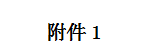 2022年海南中学澄迈附属小学教师招聘报名表招聘岗位招聘人数资格条件资格条件资格条件资格条件资格条件资格条件招聘岗位招聘人数性别年龄学历学位专业类别执业资格小学语文教师12不限40周岁及以下（年龄计算截止于2021年12月31日，即1982年1月1日后出生），特别优秀者年龄可放宽至45周岁（年龄计算截止于2021年12月31日，即1977年1月1日后出生）本科及以上学士及以上中国语言文学相应学科的中小学教师资格证书（2022年应届毕业生需于2022年8月31日前获得相应的毕业证书及教师资格证书）小学数学教师6不限40周岁及以下（年龄计算截止于2021年12月31日，即1982年1月1日后出生），特别优秀者年龄可放宽至45周岁（年龄计算截止于2021年12月31日，即1977年1月1日后出生）本科及以上学士及以上数学类相应学科的中小学教师资格证书（2022年应届毕业生需于2022年8月31日前获得相应的毕业证书及教师资格证书）小学英语教师2不限40周岁及以下（年龄计算截止于2021年12月31日，即1982年1月1日后出生），特别优秀者年龄可放宽至45周岁（年龄计算截止于2021年12月31日，即1977年1月1日后出生）本科及以上学士及以上外国语言文学相应学科的中小学教师资格证书（2022年应届毕业生需于2022年8月31日前获得相应的毕业证书及教师资格证书）小学体育教师3不限40周岁及以下（年龄计算截止于2021年12月31日，即1982年1月1日后出生），特别优秀者年龄可放宽至45周岁（年龄计算截止于2021年12月31日，即1977年1月1日后出生）本科及以上学士及以上体育学类相应学科的中小学教师资格证书（2022年应届毕业生需于2022年8月31日前获得相应的毕业证书及教师资格证书）小学美术教师1不限40周岁及以下（年龄计算截止于2021年12月31日，即1982年1月1日后出生），特别优秀者年龄可放宽至45周岁（年龄计算截止于2021年12月31日，即1977年1月1日后出生）本科及以上学士及以上美术学类相应学科的中小学教师资格证书（2022年应届毕业生需于2022年8月31日前获得相应的毕业证书及教师资格证书）小学道德与法治教师1不限40周岁及以下（年龄计算截止于2021年12月31日，即1982年1月1日后出生），特别优秀者年龄可放宽至45周岁（年龄计算截止于2021年12月31日，即1977年1月1日后出生）本科及以上学士及以上政治学类相应学科的中小学教师资格证书（2022年应届毕业生需于2022年8月31日前获得相应的毕业证书及教师资格证书）小学音乐教师1不限40周岁及以下（年龄计算截止于2021年12月31日，即1982年1月1日后出生），特别优秀者年龄可放宽至45周岁（年龄计算截止于2021年12月31日，即1977年1月1日后出生）本科及以上学士及以上音乐学类相应学科的中小学教师资格证书（2022年应届毕业生需于2022年8月31日前获得相应的毕业证书及教师资格证书）小学舞蹈教师1不限40周岁及以下（年龄计算截止于2021年12月31日，即1982年1月1日后出生），特别优秀者年龄可放宽至45周岁（年龄计算截止于2021年12月31日，即1977年1月1日后出生）本科及以上学士及以上舞蹈学类相应学科的中小学教师资格证书（2022年应届毕业生需于2022年8月31日前获得相应的毕业证书及教师资格证书）小学计算机教师1不限40周岁及以下（年龄计算截止于2021年12月31日，即1982年1月1日后出生），特别优秀者年龄可放宽至45周岁（年龄计算截止于2021年12月31日，即1977年1月1日后出生）本科及以上学士及以上计算机类相应学科的中小学教师资格证书（2022年应届毕业生需于2022年8月31日前获得相应的毕业证书及教师资格证书）姓名姓名性别民族出生年月出生年月出生年月出生年月政治面貌政治面貌政治面貌政治面貌照  片照  片照  片照  片照  片照  片照  片照  片照  片已取得或2022年8月前即将取得本科及以上学历、学位情况已取得或2022年8月前即将取得本科及以上学历、学位情况已取得或2022年8月前即将取得本科及以上学历、学位情况已取得或2022年8月前即将取得本科及以上学历、学位情况已取得或2022年8月前即将取得本科及以上学历、学位情况已取得或2022年8月前即将取得本科及以上学历、学位情况已取得或2022年8月前即将取得本科及以上学历、学位情况已取得或2022年8月前即将取得本科及以上学历、学位情况已取得或2022年8月前即将取得本科及以上学历、学位情况已取得或2022年8月前即将取得本科及以上学历、学位情况已取得或2022年8月前即将取得本科及以上学历、学位情况已取得或2022年8月前即将取得本科及以上学历、学位情况已取得或2022年8月前即将取得本科及以上学历、学位情况已取得或2022年8月前即将取得本科及以上学历、学位情况已取得或2022年8月前即将取得本科及以上学历、学位情况已取得或2022年8月前即将取得本科及以上学历、学位情况已取得或2022年8月前即将取得本科及以上学历、学位情况已取得或2022年8月前即将取得本科及以上学历、学位情况已取得或2022年8月前即将取得本科及以上学历、学位情况已取得或2022年8月前即将取得本科及以上学历、学位情况已取得或2022年8月前即将取得本科及以上学历、学位情况已取得或2022年8月前即将取得本科及以上学历、学位情况已取得或2022年8月前即将取得本科及以上学历、学位情况已取得或2022年8月前即将取得本科及以上学历、学位情况照  片照  片照  片照  片照  片照  片照  片照  片照  片毕业学校毕业学校毕业学校毕业学校毕业学校毕业学校毕业专业毕业专业毕业专业毕业专业毕业专业毕业专业毕业专业毕业时间毕业时间毕业时间毕业时间学历学历学历学历学位学位学位照  片照  片照  片照  片照  片照  片照  片照  片照  片本科学历照  片照  片照  片照  片照  片照  片照  片照  片照  片硕士学历婚姻状况婚姻状况婚姻状况婚姻状况婚姻状况已婚（ ）已婚（ ）已婚（ ）已婚（ ）博士学历婚姻状况婚姻状况婚姻状况婚姻状况婚姻状况未婚（ ）未婚（ ）未婚（ ）未婚（ ）报考岗位报考岗位报考岗位报考岗位报考岗位报考岗位考生所在地考生所在地考生所在地考生所在地考生所在地考生所在地考生所在地       省       市           （县、区）       省       市           （县、区）       省       市           （县、区）       省       市           （县、区）       省       市           （县、区）       省       市           （县、区）       省       市           （县、区）       省       市           （县、区）       省       市           （县、区）       省       市           （县、区）       省       市           （县、区）       省       市           （县、区）       省       市           （县、区）       省       市           （县、区）       省       市           （县、区）       省       市           （县、区）       省       市           （县、区）       省       市           （县、区）       省       市           （县、区）       省       市           （县、区）家庭地址家庭地址家庭地址身份证号码身份证号码身份证号码是否已取得教师资格情况是否已取得教师资格情况是否已取得教师资格情况是否已取得教师资格情况是否已取得教师资格情况是（     ）；  否（     ）    [请在相应“（）”内打“√”]是（     ）；  否（     ）    [请在相应“（）”内打“√”]是（     ）；  否（     ）    [请在相应“（）”内打“√”]是（     ）；  否（     ）    [请在相应“（）”内打“√”]是（     ）；  否（     ）    [请在相应“（）”内打“√”]是（     ）；  否（     ）    [请在相应“（）”内打“√”]是（     ）；  否（     ）    [请在相应“（）”内打“√”]是（     ）；  否（     ）    [请在相应“（）”内打“√”]是（     ）；  否（     ）    [请在相应“（）”内打“√”]是（     ）；  否（     ）    [请在相应“（）”内打“√”]是（     ）；  否（     ）    [请在相应“（）”内打“√”]是（     ）；  否（     ）    [请在相应“（）”内打“√”]是（     ）；  否（     ）    [请在相应“（）”内打“√”]是（     ）；  否（     ）    [请在相应“（）”内打“√”]是（     ）；  否（     ）    [请在相应“（）”内打“√”]是（     ）；  否（     ）    [请在相应“（）”内打“√”]是（     ）；  否（     ）    [请在相应“（）”内打“√”]是（     ）；  否（     ）    [请在相应“（）”内打“√”]是（     ）；  否（     ）    [请在相应“（）”内打“√”]是（     ）；  否（     ）    [请在相应“（）”内打“√”]是（     ）；  否（     ）    [请在相应“（）”内打“√”]是（     ）；  否（     ）    [请在相应“（）”内打“√”]是（     ）；  否（     ）    [请在相应“（）”内打“√”]是（     ）；  否（     ）    [请在相应“（）”内打“√”]是（     ）；  否（     ）    [请在相应“（）”内打“√”]是（     ）；  否（     ）    [请在相应“（）”内打“√”]是（     ）；  否（     ）    [请在相应“（）”内打“√”]是（     ）；  否（     ）    [请在相应“（）”内打“√”]教师资格证种类及规定任教学科（未取得证的报考人员不填）教师资格证种类及规定任教学科（未取得证的报考人员不填）教师资格证种类及规定任教学科（未取得证的报考人员不填）教师资格证种类及规定任教学科（未取得证的报考人员不填）教师资格证种类及规定任教学科（未取得证的报考人员不填）专业技术职务资格专业技术职务资格专业技术职务资格专业技术职务资格专业技术职务资格专业技术职务资格(从高中起填写至今)主要学习工作经历[注意：请如实填写各段经历起止年月、在何单位学习（或工作），每段经历时间须前后衔接][注意：请如实填写各段经历起止年月、在何单位学习（或工作），每段经历时间须前后衔接][注意：请如实填写各段经历起止年月、在何单位学习（或工作），每段经历时间须前后衔接][注意：请如实填写各段经历起止年月、在何单位学习（或工作），每段经历时间须前后衔接][注意：请如实填写各段经历起止年月、在何单位学习（或工作），每段经历时间须前后衔接][注意：请如实填写各段经历起止年月、在何单位学习（或工作），每段经历时间须前后衔接][注意：请如实填写各段经历起止年月、在何单位学习（或工作），每段经历时间须前后衔接][注意：请如实填写各段经历起止年月、在何单位学习（或工作），每段经历时间须前后衔接][注意：请如实填写各段经历起止年月、在何单位学习（或工作），每段经历时间须前后衔接][注意：请如实填写各段经历起止年月、在何单位学习（或工作），每段经历时间须前后衔接][注意：请如实填写各段经历起止年月、在何单位学习（或工作），每段经历时间须前后衔接][注意：请如实填写各段经历起止年月、在何单位学习（或工作），每段经历时间须前后衔接][注意：请如实填写各段经历起止年月、在何单位学习（或工作），每段经历时间须前后衔接][注意：请如实填写各段经历起止年月、在何单位学习（或工作），每段经历时间须前后衔接][注意：请如实填写各段经历起止年月、在何单位学习（或工作），每段经历时间须前后衔接][注意：请如实填写各段经历起止年月、在何单位学习（或工作），每段经历时间须前后衔接][注意：请如实填写各段经历起止年月、在何单位学习（或工作），每段经历时间须前后衔接][注意：请如实填写各段经历起止年月、在何单位学习（或工作），每段经历时间须前后衔接][注意：请如实填写各段经历起止年月、在何单位学习（或工作），每段经历时间须前后衔接][注意：请如实填写各段经历起止年月、在何单位学习（或工作），每段经历时间须前后衔接][注意：请如实填写各段经历起止年月、在何单位学习（或工作），每段经历时间须前后衔接][注意：请如实填写各段经历起止年月、在何单位学习（或工作），每段经历时间须前后衔接][注意：请如实填写各段经历起止年月、在何单位学习（或工作），每段经历时间须前后衔接][注意：请如实填写各段经历起止年月、在何单位学习（或工作），每段经历时间须前后衔接][注意：请如实填写各段经历起止年月、在何单位学习（或工作），每段经历时间须前后衔接][注意：请如实填写各段经历起止年月、在何单位学习（或工作），每段经历时间须前后衔接][注意：请如实填写各段经历起止年月、在何单位学习（或工作），每段经历时间须前后衔接][注意：请如实填写各段经历起止年月、在何单位学习（或工作），每段经历时间须前后衔接][注意：请如实填写各段经历起止年月、在何单位学习（或工作），每段经历时间须前后衔接][注意：请如实填写各段经历起止年月、在何单位学习（或工作），每段经历时间须前后衔接][注意：请如实填写各段经历起止年月、在何单位学习（或工作），每段经历时间须前后衔接][注意：请如实填写各段经历起止年月、在何单位学习（或工作），每段经历时间须前后衔接]个人特长、爱好主要获奖情况主要获奖情况主要获奖情况主要获奖情况主要获奖情况主要获奖情况报考承 诺本人郑重承诺：1.真实、准确填报个人有关信息并提供证明、证件等相关材料；2.服从考试安排，遵守考试纪律，不舞弊或协助他人舞弊；3.正式录用时，本人确保能提供所要求的各类证书和证件，2022年应届毕业生于2022年8月31日前取得与报考岗位所对应学科的教师资格证书。   如违反以上承诺所造成的后果，本人自愿承担相应责任。报考人（签名）：                          年    月    日  本人郑重承诺：1.真实、准确填报个人有关信息并提供证明、证件等相关材料；2.服从考试安排，遵守考试纪律，不舞弊或协助他人舞弊；3.正式录用时，本人确保能提供所要求的各类证书和证件，2022年应届毕业生于2022年8月31日前取得与报考岗位所对应学科的教师资格证书。   如违反以上承诺所造成的后果，本人自愿承担相应责任。报考人（签名）：                          年    月    日  本人郑重承诺：1.真实、准确填报个人有关信息并提供证明、证件等相关材料；2.服从考试安排，遵守考试纪律，不舞弊或协助他人舞弊；3.正式录用时，本人确保能提供所要求的各类证书和证件，2022年应届毕业生于2022年8月31日前取得与报考岗位所对应学科的教师资格证书。   如违反以上承诺所造成的后果，本人自愿承担相应责任。报考人（签名）：                          年    月    日  本人郑重承诺：1.真实、准确填报个人有关信息并提供证明、证件等相关材料；2.服从考试安排，遵守考试纪律，不舞弊或协助他人舞弊；3.正式录用时，本人确保能提供所要求的各类证书和证件，2022年应届毕业生于2022年8月31日前取得与报考岗位所对应学科的教师资格证书。   如违反以上承诺所造成的后果，本人自愿承担相应责任。报考人（签名）：                          年    月    日  本人郑重承诺：1.真实、准确填报个人有关信息并提供证明、证件等相关材料；2.服从考试安排，遵守考试纪律，不舞弊或协助他人舞弊；3.正式录用时，本人确保能提供所要求的各类证书和证件，2022年应届毕业生于2022年8月31日前取得与报考岗位所对应学科的教师资格证书。   如违反以上承诺所造成的后果，本人自愿承担相应责任。报考人（签名）：                          年    月    日  本人郑重承诺：1.真实、准确填报个人有关信息并提供证明、证件等相关材料；2.服从考试安排，遵守考试纪律，不舞弊或协助他人舞弊；3.正式录用时，本人确保能提供所要求的各类证书和证件，2022年应届毕业生于2022年8月31日前取得与报考岗位所对应学科的教师资格证书。   如违反以上承诺所造成的后果，本人自愿承担相应责任。报考人（签名）：                          年    月    日  本人郑重承诺：1.真实、准确填报个人有关信息并提供证明、证件等相关材料；2.服从考试安排，遵守考试纪律，不舞弊或协助他人舞弊；3.正式录用时，本人确保能提供所要求的各类证书和证件，2022年应届毕业生于2022年8月31日前取得与报考岗位所对应学科的教师资格证书。   如违反以上承诺所造成的后果，本人自愿承担相应责任。报考人（签名）：                          年    月    日  本人郑重承诺：1.真实、准确填报个人有关信息并提供证明、证件等相关材料；2.服从考试安排，遵守考试纪律，不舞弊或协助他人舞弊；3.正式录用时，本人确保能提供所要求的各类证书和证件，2022年应届毕业生于2022年8月31日前取得与报考岗位所对应学科的教师资格证书。   如违反以上承诺所造成的后果，本人自愿承担相应责任。报考人（签名）：                          年    月    日  本人郑重承诺：1.真实、准确填报个人有关信息并提供证明、证件等相关材料；2.服从考试安排，遵守考试纪律，不舞弊或协助他人舞弊；3.正式录用时，本人确保能提供所要求的各类证书和证件，2022年应届毕业生于2022年8月31日前取得与报考岗位所对应学科的教师资格证书。   如违反以上承诺所造成的后果，本人自愿承担相应责任。报考人（签名）：                          年    月    日  本人郑重承诺：1.真实、准确填报个人有关信息并提供证明、证件等相关材料；2.服从考试安排，遵守考试纪律，不舞弊或协助他人舞弊；3.正式录用时，本人确保能提供所要求的各类证书和证件，2022年应届毕业生于2022年8月31日前取得与报考岗位所对应学科的教师资格证书。   如违反以上承诺所造成的后果，本人自愿承担相应责任。报考人（签名）：                          年    月    日  本人郑重承诺：1.真实、准确填报个人有关信息并提供证明、证件等相关材料；2.服从考试安排，遵守考试纪律，不舞弊或协助他人舞弊；3.正式录用时，本人确保能提供所要求的各类证书和证件，2022年应届毕业生于2022年8月31日前取得与报考岗位所对应学科的教师资格证书。   如违反以上承诺所造成的后果，本人自愿承担相应责任。报考人（签名）：                          年    月    日  本人郑重承诺：1.真实、准确填报个人有关信息并提供证明、证件等相关材料；2.服从考试安排，遵守考试纪律，不舞弊或协助他人舞弊；3.正式录用时，本人确保能提供所要求的各类证书和证件，2022年应届毕业生于2022年8月31日前取得与报考岗位所对应学科的教师资格证书。   如违反以上承诺所造成的后果，本人自愿承担相应责任。报考人（签名）：                          年    月    日  本人郑重承诺：1.真实、准确填报个人有关信息并提供证明、证件等相关材料；2.服从考试安排，遵守考试纪律，不舞弊或协助他人舞弊；3.正式录用时，本人确保能提供所要求的各类证书和证件，2022年应届毕业生于2022年8月31日前取得与报考岗位所对应学科的教师资格证书。   如违反以上承诺所造成的后果，本人自愿承担相应责任。报考人（签名）：                          年    月    日  本人郑重承诺：1.真实、准确填报个人有关信息并提供证明、证件等相关材料；2.服从考试安排，遵守考试纪律，不舞弊或协助他人舞弊；3.正式录用时，本人确保能提供所要求的各类证书和证件，2022年应届毕业生于2022年8月31日前取得与报考岗位所对应学科的教师资格证书。   如违反以上承诺所造成的后果，本人自愿承担相应责任。报考人（签名）：                          年    月    日  本人郑重承诺：1.真实、准确填报个人有关信息并提供证明、证件等相关材料；2.服从考试安排，遵守考试纪律，不舞弊或协助他人舞弊；3.正式录用时，本人确保能提供所要求的各类证书和证件，2022年应届毕业生于2022年8月31日前取得与报考岗位所对应学科的教师资格证书。   如违反以上承诺所造成的后果，本人自愿承担相应责任。报考人（签名）：                          年    月    日  本人郑重承诺：1.真实、准确填报个人有关信息并提供证明、证件等相关材料；2.服从考试安排，遵守考试纪律，不舞弊或协助他人舞弊；3.正式录用时，本人确保能提供所要求的各类证书和证件，2022年应届毕业生于2022年8月31日前取得与报考岗位所对应学科的教师资格证书。   如违反以上承诺所造成的后果，本人自愿承担相应责任。报考人（签名）：                          年    月    日  本人郑重承诺：1.真实、准确填报个人有关信息并提供证明、证件等相关材料；2.服从考试安排，遵守考试纪律，不舞弊或协助他人舞弊；3.正式录用时，本人确保能提供所要求的各类证书和证件，2022年应届毕业生于2022年8月31日前取得与报考岗位所对应学科的教师资格证书。   如违反以上承诺所造成的后果，本人自愿承担相应责任。报考人（签名）：                          年    月    日  本人郑重承诺：1.真实、准确填报个人有关信息并提供证明、证件等相关材料；2.服从考试安排，遵守考试纪律，不舞弊或协助他人舞弊；3.正式录用时，本人确保能提供所要求的各类证书和证件，2022年应届毕业生于2022年8月31日前取得与报考岗位所对应学科的教师资格证书。   如违反以上承诺所造成的后果，本人自愿承担相应责任。报考人（签名）：                          年    月    日  本人郑重承诺：1.真实、准确填报个人有关信息并提供证明、证件等相关材料；2.服从考试安排，遵守考试纪律，不舞弊或协助他人舞弊；3.正式录用时，本人确保能提供所要求的各类证书和证件，2022年应届毕业生于2022年8月31日前取得与报考岗位所对应学科的教师资格证书。   如违反以上承诺所造成的后果，本人自愿承担相应责任。报考人（签名）：                          年    月    日  本人郑重承诺：1.真实、准确填报个人有关信息并提供证明、证件等相关材料；2.服从考试安排，遵守考试纪律，不舞弊或协助他人舞弊；3.正式录用时，本人确保能提供所要求的各类证书和证件，2022年应届毕业生于2022年8月31日前取得与报考岗位所对应学科的教师资格证书。   如违反以上承诺所造成的后果，本人自愿承担相应责任。报考人（签名）：                          年    月    日  本人郑重承诺：1.真实、准确填报个人有关信息并提供证明、证件等相关材料；2.服从考试安排，遵守考试纪律，不舞弊或协助他人舞弊；3.正式录用时，本人确保能提供所要求的各类证书和证件，2022年应届毕业生于2022年8月31日前取得与报考岗位所对应学科的教师资格证书。   如违反以上承诺所造成的后果，本人自愿承担相应责任。报考人（签名）：                          年    月    日  本人郑重承诺：1.真实、准确填报个人有关信息并提供证明、证件等相关材料；2.服从考试安排，遵守考试纪律，不舞弊或协助他人舞弊；3.正式录用时，本人确保能提供所要求的各类证书和证件，2022年应届毕业生于2022年8月31日前取得与报考岗位所对应学科的教师资格证书。   如违反以上承诺所造成的后果，本人自愿承担相应责任。报考人（签名）：                          年    月    日  本人郑重承诺：1.真实、准确填报个人有关信息并提供证明、证件等相关材料；2.服从考试安排，遵守考试纪律，不舞弊或协助他人舞弊；3.正式录用时，本人确保能提供所要求的各类证书和证件，2022年应届毕业生于2022年8月31日前取得与报考岗位所对应学科的教师资格证书。   如违反以上承诺所造成的后果，本人自愿承担相应责任。报考人（签名）：                          年    月    日  本人郑重承诺：1.真实、准确填报个人有关信息并提供证明、证件等相关材料；2.服从考试安排，遵守考试纪律，不舞弊或协助他人舞弊；3.正式录用时，本人确保能提供所要求的各类证书和证件，2022年应届毕业生于2022年8月31日前取得与报考岗位所对应学科的教师资格证书。   如违反以上承诺所造成的后果，本人自愿承担相应责任。报考人（签名）：                          年    月    日  本人郑重承诺：1.真实、准确填报个人有关信息并提供证明、证件等相关材料；2.服从考试安排，遵守考试纪律，不舞弊或协助他人舞弊；3.正式录用时，本人确保能提供所要求的各类证书和证件，2022年应届毕业生于2022年8月31日前取得与报考岗位所对应学科的教师资格证书。   如违反以上承诺所造成的后果，本人自愿承担相应责任。报考人（签名）：                          年    月    日  本人郑重承诺：1.真实、准确填报个人有关信息并提供证明、证件等相关材料；2.服从考试安排，遵守考试纪律，不舞弊或协助他人舞弊；3.正式录用时，本人确保能提供所要求的各类证书和证件，2022年应届毕业生于2022年8月31日前取得与报考岗位所对应学科的教师资格证书。   如违反以上承诺所造成的后果，本人自愿承担相应责任。报考人（签名）：                          年    月    日  本人郑重承诺：1.真实、准确填报个人有关信息并提供证明、证件等相关材料；2.服从考试安排，遵守考试纪律，不舞弊或协助他人舞弊；3.正式录用时，本人确保能提供所要求的各类证书和证件，2022年应届毕业生于2022年8月31日前取得与报考岗位所对应学科的教师资格证书。   如违反以上承诺所造成的后果，本人自愿承担相应责任。报考人（签名）：                          年    月    日  本人郑重承诺：1.真实、准确填报个人有关信息并提供证明、证件等相关材料；2.服从考试安排，遵守考试纪律，不舞弊或协助他人舞弊；3.正式录用时，本人确保能提供所要求的各类证书和证件，2022年应届毕业生于2022年8月31日前取得与报考岗位所对应学科的教师资格证书。   如违反以上承诺所造成的后果，本人自愿承担相应责任。报考人（签名）：                          年    月    日  本人郑重承诺：1.真实、准确填报个人有关信息并提供证明、证件等相关材料；2.服从考试安排，遵守考试纪律，不舞弊或协助他人舞弊；3.正式录用时，本人确保能提供所要求的各类证书和证件，2022年应届毕业生于2022年8月31日前取得与报考岗位所对应学科的教师资格证书。   如违反以上承诺所造成的后果，本人自愿承担相应责任。报考人（签名）：                          年    月    日  本人郑重承诺：1.真实、准确填报个人有关信息并提供证明、证件等相关材料；2.服从考试安排，遵守考试纪律，不舞弊或协助他人舞弊；3.正式录用时，本人确保能提供所要求的各类证书和证件，2022年应届毕业生于2022年8月31日前取得与报考岗位所对应学科的教师资格证书。   如违反以上承诺所造成的后果，本人自愿承担相应责任。报考人（签名）：                          年    月    日  本人郑重承诺：1.真实、准确填报个人有关信息并提供证明、证件等相关材料；2.服从考试安排，遵守考试纪律，不舞弊或协助他人舞弊；3.正式录用时，本人确保能提供所要求的各类证书和证件，2022年应届毕业生于2022年8月31日前取得与报考岗位所对应学科的教师资格证书。   如违反以上承诺所造成的后果，本人自愿承担相应责任。报考人（签名）：                          年    月    日  本人郑重承诺：1.真实、准确填报个人有关信息并提供证明、证件等相关材料；2.服从考试安排，遵守考试纪律，不舞弊或协助他人舞弊；3.正式录用时，本人确保能提供所要求的各类证书和证件，2022年应届毕业生于2022年8月31日前取得与报考岗位所对应学科的教师资格证书。   如违反以上承诺所造成的后果，本人自愿承担相应责任。报考人（签名）：                          年    月    日  联系电话：                                             邮箱：联系电话：                                             邮箱：联系电话：                                             邮箱：联系电话：                                             邮箱：联系电话：                                             邮箱：联系电话：                                             邮箱：联系电话：                                             邮箱：联系电话：                                             邮箱：联系电话：                                             邮箱：联系电话：                                             邮箱：联系电话：                                             邮箱：联系电话：                                             邮箱：联系电话：                                             邮箱：联系电话：                                             邮箱：联系电话：                                             邮箱：联系电话：                                             邮箱：联系电话：                                             邮箱：联系电话：                                             邮箱：联系电话：                                             邮箱：联系电话：                                             邮箱：联系电话：                                             邮箱：联系电话：                                             邮箱：联系电话：                                             邮箱：联系电话：                                             邮箱：联系电话：                                             邮箱：联系电话：                                             邮箱：联系电话：                                             邮箱：联系电话：                                             邮箱：联系电话：                                             邮箱：联系电话：                                             邮箱：联系电话：                                             邮箱：联系电话：                                             邮箱：联系电话：                                             邮箱：注：①考生已取得学历学位的请详细填写；②上表报名序号考生不写；③可以加页。注：①考生已取得学历学位的请详细填写；②上表报名序号考生不写；③可以加页。注：①考生已取得学历学位的请详细填写；②上表报名序号考生不写；③可以加页。注：①考生已取得学历学位的请详细填写；②上表报名序号考生不写；③可以加页。注：①考生已取得学历学位的请详细填写；②上表报名序号考生不写；③可以加页。注：①考生已取得学历学位的请详细填写；②上表报名序号考生不写；③可以加页。注：①考生已取得学历学位的请详细填写；②上表报名序号考生不写；③可以加页。注：①考生已取得学历学位的请详细填写；②上表报名序号考生不写；③可以加页。注：①考生已取得学历学位的请详细填写；②上表报名序号考生不写；③可以加页。注：①考生已取得学历学位的请详细填写；②上表报名序号考生不写；③可以加页。注：①考生已取得学历学位的请详细填写；②上表报名序号考生不写；③可以加页。注：①考生已取得学历学位的请详细填写；②上表报名序号考生不写；③可以加页。注：①考生已取得学历学位的请详细填写；②上表报名序号考生不写；③可以加页。注：①考生已取得学历学位的请详细填写；②上表报名序号考生不写；③可以加页。注：①考生已取得学历学位的请详细填写；②上表报名序号考生不写；③可以加页。注：①考生已取得学历学位的请详细填写；②上表报名序号考生不写；③可以加页。注：①考生已取得学历学位的请详细填写；②上表报名序号考生不写；③可以加页。注：①考生已取得学历学位的请详细填写；②上表报名序号考生不写；③可以加页。注：①考生已取得学历学位的请详细填写；②上表报名序号考生不写；③可以加页。注：①考生已取得学历学位的请详细填写；②上表报名序号考生不写；③可以加页。注：①考生已取得学历学位的请详细填写；②上表报名序号考生不写；③可以加页。注：①考生已取得学历学位的请详细填写；②上表报名序号考生不写；③可以加页。注：①考生已取得学历学位的请详细填写；②上表报名序号考生不写；③可以加页。注：①考生已取得学历学位的请详细填写；②上表报名序号考生不写；③可以加页。注：①考生已取得学历学位的请详细填写；②上表报名序号考生不写；③可以加页。注：①考生已取得学历学位的请详细填写；②上表报名序号考生不写；③可以加页。注：①考生已取得学历学位的请详细填写；②上表报名序号考生不写；③可以加页。注：①考生已取得学历学位的请详细填写；②上表报名序号考生不写；③可以加页。注：①考生已取得学历学位的请详细填写；②上表报名序号考生不写；③可以加页。注：①考生已取得学历学位的请详细填写；②上表报名序号考生不写；③可以加页。注：①考生已取得学历学位的请详细填写；②上表报名序号考生不写；③可以加页。注：①考生已取得学历学位的请详细填写；②上表报名序号考生不写；③可以加页。注：①考生已取得学历学位的请详细填写；②上表报名序号考生不写；③可以加页。